Приложение 5к решению Думы города от 28.04.2022 № 177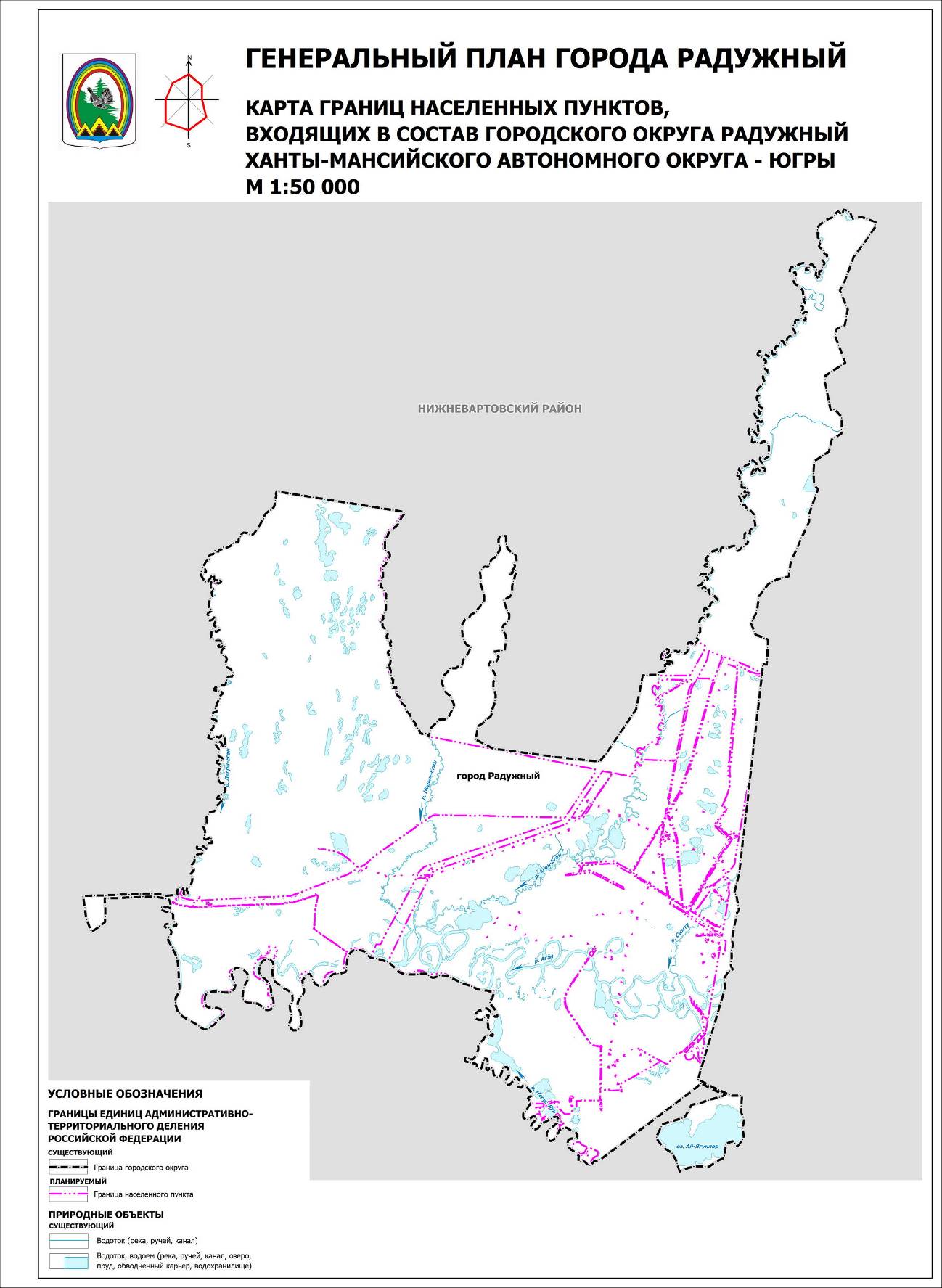 